Freiburg, den 11. Mai 2022Sehr geehrte Eltern Liebe Schülerinnen und SchülerWir freuen uns, die Schülerinnen und Schüler der Regionalschule Freiburg FOS demnächst fotografieren zu dürfen.Die Kinder werden einzeln, in kleinen Gruppen und natürlich auch mit ihrer ganzen Klasse posieren.Die Fotogalerie wird einige Tage später auf der PIKKID.com-Website veröffentlicht. Die Fotos sind mit einem Passwort gesichert, so dass der Zugang nur für die Schülerinnen und Schüler der Regionalschule gewährleistet ist. Die Anweisungen und das Passwort für den Zugang zur Website finden Sie auf der 2. Seite dieses Schreibens.Um die Produktion und Lieferung der Fotos zu bündeln, haben wir eine Frist vom 20. Mai ab 14.00 Uhr bis 1. Juni bis 14.00 für die Durchführung der Bestellungen festgelegt. So werden alle Abzüge zur gleichen Zeit produziert, direkt an die Schule geliefert und Sie als Eltern müssen keine Portokosten bezahlen. Sie können jedoch auch nach dem 1. Juni noch Bestellungen aufgeben: Ihre Fotos werden dann gegen eine Bearbeitungs- und Versandgebühr per Post zu Ihnen nach Hause geschickt.Hier ist ein Zeitplan, der Ihnen helfen soll, Ihre Online-Bestellungen zu organisieren:Bitte beachten Sie, dass es möglich ist, Ihrer Bestellung auch Nachbestellungen von Klassenfotos aus früheren Jahren (2014, 2015, 2018, 2019) beizufügen. Sollten Sie keinen Zugriff darauf haben, wenden Sie sich bitte an uns.Sobald die Fotos im Labor produziert und in einzelne Hüllen verpackt wurden, wird Ihre Bestellung an die Schule geliefert. Der Liefertermin wird der 20. Juni 2022 ein (+/- 5 Tage).Für weitere Informationen stehen wir Ihnen gerne zur Verfügung und freuen uns darauf, bald wieder das Lächeln der Schülerinnen und Schüler der Regionalschule Freiburg FOS zu sehen und festhalten zu können.Upsilon Photography (PIKKID.com)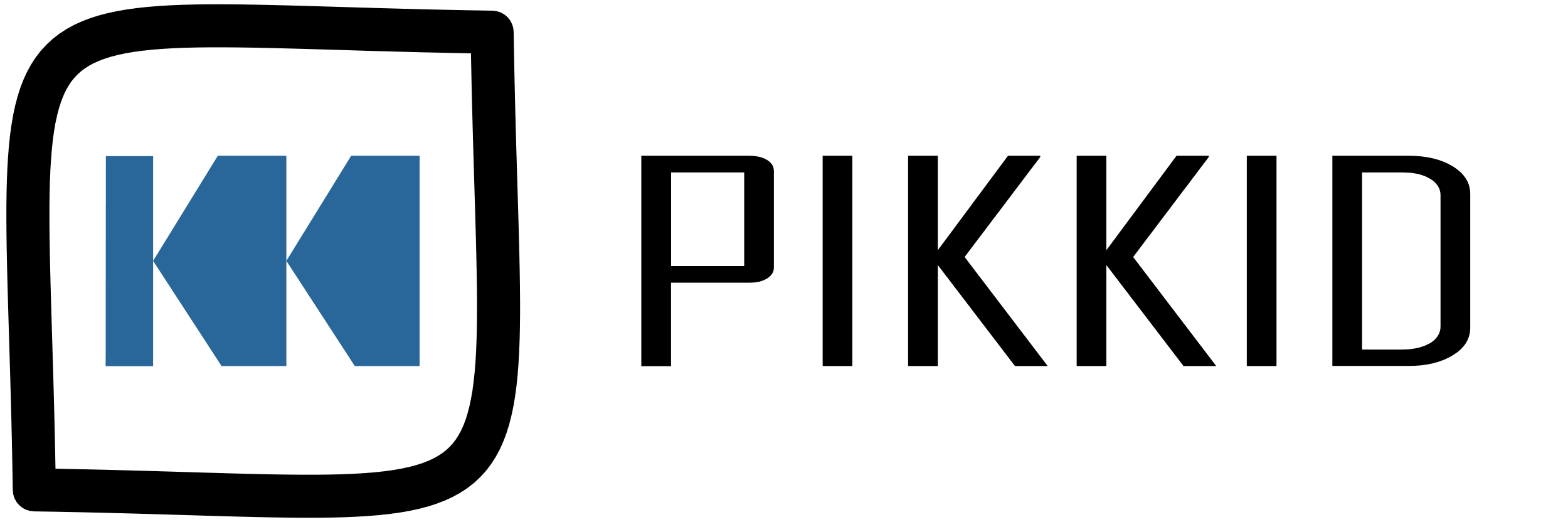 HILFE BEI DER BESTELLUNG VON KLASSENFOTOSUm die Fotos zu bestellen, folgen Sie diesen Schritten. Sie können sich auch Schritt für Schritt durch die Hinweise auf dem Bildschirm führen lassen.PROBLEM, FRAGE ?Wenn Sie Hilfe benötigen, wenden Sie sich bitte direkt an PIKKID und nicht an die Schule.Kontaktformular : https://pikkid.com/support	Telefon : 077 455 4001	E-mail : support@pikkid.coHäufig gestellte Fragen01Gehen Sie zu https://pikkid.com/connectGeben Sie die URL in die Adresszeile Ihres Browsers ein. Verwenden Sie einen Arbeitsplatz mit großem Bildschirm, um das Betrachten der Fotos in vollen Zügen genießen zu können.02Geben Sie Ihre E-Mail-Adresse an.Verwenden Sie jedes Jahr dieselbe E-Mail-Adresse, um alle Ihre Zugänge und den Verlauf Ihrer Bestellungen zu finden.03Tragen Sie dieses Passwort ein: nahp-437.Das Passwort ist für die gesamte Schule gleich. Es ändert sich jedes Jahr und muss bei jeder neuen Galerie, auf die Sie zugreifen möchten, in Ihr Profil eingegeben werden.04Geben Sie den Vornamen und die Klasse Ihres Kindes ein.Tragen Sie nur den Vornamen ein. Wenn Sie mehrere Kinder haben, geben Sie die Informationen des Kindes an, an das die Fotos in der Klasse verteilt werden sollen.05Schließen Sie Ihre Anmeldung ab.Wenn Sie bereits zuvor ein Profil erstellt hatten, erhalten Sie Ihren Anmeldelink per E-Mail. Ansonsten müssen Sie noch Ihren Vor- und Nachnamen angeben. 06Sie erhalten eine E-Mail von PIKKID.Klicken Sie auf den Link, den Sie per E-Mail erhalten haben. Wenn Sie nicht innerhalb von zwei Minuten eine E-Mail erhalten, überprüfen Sie den Spam-Ordner sowie die von Ihnen angegebene E-Mail-Adresse.07Aktualisieren Sie Ihre KontaktdatenBevor Sie die Fotos ansehen können, müssen Sie Ihre Kontaktdaten aktualisieren; dies ist notwendig, um Ihre Bestellung korrekt zu bearbeiten.08Bestellen Sie die Fotos Ihrer Wahl.Geben Sie unter dem Foto die Anzahl und das gewünschte Format an, nachdem Sie das Foto vergrößert haben. Die Formate werden beschrieben, wenn man sie anklickt.09Schließen Sie Ihre Bestellung ab.Wählen Sie eine Zahlungsmethode; wenn Ihre Zahlung vor Ablauf der Bestellfrist bei uns eingeht, erhalten Sie Ihre Bestellung ohne zusätzliche Kosten in der Schule.10Produktion und LieferungIhre Bestellung wird an die Schule geliefert, in die von Ihnen angegebene Klasse. Rechnen Sie mit mindestens 15 Tagen zwischen dem Ende der Bestellfrist und der Lieferung an die Schule.Ich habe die Bestellfristen verpasst. Was kann ich tun?Sie können die Fotos immer noch bestellen, mit dem einzigen Unterschied, dass Ihre Fotos nicht in die Schule geliefert wird, sondern nach Zahlungseingang per Post zu Ihnen nach Hause geschickt wird. Für diesen Service fallen zusätzliche Gebühren für die Bearbeitung und den Postversand an.Kann ich eine digitale Version der Fotos erhalten?PIKKID liefert keine digitalen JPEG-Fotos; die Tradition, Fotos entwickeln zu lassen, geht verloren, und indem nur Abzüge auf professionellem Fotopapier geliefert werden, wird das Foto materialisiert und sein Fortbestand dadurch garantiert.Darf ich die Fotos verwenden, um sie im Internet zu verbreiten?Es ist Ihnen nicht gestattet, Bildschirmfotos (Screenshots) zu machen oder die auf PIKKID gezeigten Fotos zu verwenden. Sie verstoßen damit gegen Artikel 231.1 des Gesetzes über das Urheberrecht vom 9. Oktober 1992 (LDA) über die Rechte am eigenen Bild, das Verbreitungsrecht und das Urheberrecht. Es können Kontrollen durchgeführt und Entschädigungen eingefordert werden.Kann ich mit meinem Mobiltelefon bestellen?Für Ihren Komfort empfehlen wir Ihnen dringend, einen Arbeitsplatz mit großem Bildschirm zu verwenden. Die angezeigten Fotos sind nicht für kleine Bildschirme dimensioniert.Kann ich die Fotos der vergangenen Jahre erhalten?Wenn Sie jedes Jahr die gleiche E-Mail-Adresse verwenden, finden Sie Ihre Zugänge und den Verlauf Ihrer Bestellungen wieder. Wenn Sie keinen Zugang zu einer Galerie haben, wenden Sie sich an uns und geben Sie die Schule, die Klasse und den Vornamen Ihres Kindes an. Sie können ohne zusätzliche Kosten die Fotos der vergangenen Jahre zusammen mit denen des laufenden Jahres bestellen.Ich möchte nicht, dass mein Kind auf PIKKID.com erscheint, auch wenn es durch ein Passwort geschützt ist. Was kann ich tun?In diesem Fall ist es am besten, wenn Sie Ihrem Kind sagen, dass es nicht auf Fotos posieren soll. Informieren Sie auch die Lehrkraft. Der Fotograf kann keine Fotos ausschließen oder Gesichter unscharf stellen.Was kann ich tun, wenn ich mit der Qualität der Fotos nicht zufrieden bin?Sie können Fotos melden, die Sie für qualitativ minderwertig halten (Belichtung, Farben, Mängel), oder um eine spezielle Retusche bitten, bevor die Abzüge im Labor entwickelt werden. Obwohl die Abzüge nach der Produktion kontrolliert werden, können Sie Abzüge zurückgeben, die angeblich Laborfehler aufweisen (Flecken, Staub usw.). Wir ersetzen keine Abzüge, die durch den Transport oder die Handhabung nach der Lieferung beschädigt wurden (Falten, Risse, Spritzer). 